ХИЧЭЭЛИЙН ТОДОРХОЙЛОЛТХичээлийн нэр:	Хүрээлэн буй орчны судалгаанд зайнаас тандан судлал ба газарзүйн мэдээллийн системийн хэрэглээ Application of remote sensing and geographic information systems to environmental researchХичээлийн индекс:		ENVI402 Хичээлийн ангилал:		Бакалавр Хичээлийн төрөл:		Мэргэжлийн заавал судлах хичээл Хичээлийн багц цаг: 		3 ББц  лекц		2 Бцсеминар	0 Бцлаборатори	1 БцСудлах улирал:		Бүх улирал Нийт хуудасны тоо:		6 Цахим хичээл:		Бүрэн цахим хичээл https://online.num.edu.mn/courses/course-v1:NUM+ENVI402+2022/course/ Боловсруулсан:Зөвшөөрсөн: Баталсан: Хичээлийн хөтөлбөрийг МУИС-ийн ХШУИС-ийн Хөтөлбөрийн дэд хорооны 20...... оны ......-р сарын ......-ны өдрийн хурлаар хэлэлцэж батлав. Тамга Хичээл заах  багш нарын мэдээлэл:---------------------------------------------------------------------------------------------------------------------------Тэнхимийн нэр:		Хүрээлэн буй орчин, ойн инженерчлэлийн тэнхим Багшийн нэр, цол зэрэг:	О.Алтансүх, профессор Утас:				91993096 Цахим шуудан:		altansukh@seas.num.edu.mn Өрөө:				3-р байрны 313	 Зөвлөгөө өгөх гараг, цаг:	Өдөр бүр 09:00 – 18:00 Цахим хуудас:			http://seas.num.edu.mn/dep/defe/aboutus/teachers/128/detail/ ---------------------------------------------------------------------------------------------------------------------------Тэнхимийн нэр:		Багшийн нэр, цол зэрэг:	Утас:				Цахим шуудан:		Өрөө:				Зөвлөгөө өгөх гараг, цаг:	 Цахим хуудас:			 ---------------------------------------------------------------------------------------------------------------------------Энэ хичээлийн тодорхойлолтыг 2020 онд батлагдсан “МУИС-ийн цахим сургалтын түр журам”-ыг баримтлан боловсруулав. ХИЧЭЭЛИЙН ЗАЛГАМЖ ХОЛБОО Өмнө үзсэн байх хичээлийн нэр, индекс: Хүрээлэн буй орчин судлал		ENVI200 Хүрээлэн буй орчны мониторинг 	ENVI301 Зэрэгцүүлэн үзэхэд тохиромжтой хичээлийн нэр, индекс: Хүрээлэн буй орчны загварчлал 	ENVI404 ХИЧЭЭЛИЙН ЗОРИЛГО, АЧ ХОЛБОГДОЛ Тус хичээлийн зорилго нь газарзүйн мэдээллийн систем (ГМС) болон зайнаас тандан судлалын (ЗТС) үндсэн ойлголтуудын талаар лекцийн хичээлээр мэдлэг олгох, тэдгээрийн хүрээлэн буй орчны судалгаан дахь хэрэглээг лабораторийн хичээлээр сургаж, хэрэглээний чадварыг эзэмшүүлэх зорилготой. Уг хичээлийг судалснаар суралцагч судалгааны үр дүнг ашиглан газрын зураг боловсруулах чадварыг эзэмшинэ. ХИЧЭЭЛИЙН АГУУЛГА Тус хичээл нь ГМС-ЗТС ба түүний хэрэглээ гэсэн үндсэн хоёр хэсгээс бүрдэнэ. Эхний хэсэгт ГМС-ийн танилцуулга, бодит ертөнц ба түүний дүрслэл, газарзүйн мэдээллийн дүрслэл, орон зайн өгөгдлийг зохион байгуулах, цаг хугацааны хэмжээс, өгөгдөл боловсруулах систем, орон зайн өгөгдөл боловсруулалтын үе шатууд, мэдээллийн санг удирдах систем, мета өгөгдөл, байрлал тодорхойлолт ба зураг дээр буулгалт, өгөгдлийн чанар, орон зайн лавлагаа, газрын зураг дээрх байрлалын алдааг тодорхойлох, хиймэл дагуулд суурилсан байрлал тогтоох систем гэсэн агуулгаар орно. Удаах хэсэг нь ГМС-ЗТС-ийн хэрэглээ, байр зүйн зураг, орон зайн дүрслэл, шинж чанар, мета мэдээ, газрын зураг боловсруулалт, хиймэл дагуулын мэдээ боловсруулалт гэсэн агуулгатай. This subject is divided into two sections, namely geographic information system-remote sensing and its application. The following contents are included in the first section: introduction to GIS, the real world and representations of it, geographic information and spatial data types, organizing one’s spatial data, the temporal dimension, data processing systems, stages of spatial data handling, database management systems, metadata, determining and mapping position, data quality, spatial referencing, measures of location error on maps, satellite-based positioning. In the second section, GIS-RS application, topo map, spatial visualization, spatial data characteristics, metadata, map development and satellite image processing are included. ХИЧЭЭЛЭЭР ЭЗЭМШИХ МЭДЛЭГ, ЧАДВАР, ДАДАЛ Тус хичээлийг судалснаар ГМС-ийн суурь мэдлэгийг эзэмшихийн зэрэгцээ түүнийг судалгаанд хэрэглэх ArcGIS программыг анхан шатанд ашиглах чадвар, дадлыг олж авна. Онолын мэдлэгийн хувьд хичээлийн агуулга хэсэгт бичсэн мэдлэгүүдийг “Газарзүйн мэдээллийн системийн үндэс” үндсэн сурах бичигт суурилан олж авна. Уг онолын мэдлэгийг ГМС-ийн өргөн хэрэглэгддэг ArcGIS программд суурилан дараах практик ур чадваруудыг эзэмшиж, түүнийг хүрээлэн буй орчны судалгаанд ашиглаж сурна. Үүнд: ArcGIS программыг компьютерт суулгах, программын анхан шатны үйлдлүүдийг сурах Газрын зурагт байр зүйн холболтыг 4 ба 9 цэгийн системээр хийх Цэг, зураас, талбайн шинжтэй газарзүйн юмс үзэгдлүүдийг зураглах Дижитайз хийж, тоон мэдээлэл үүсгэх Орон зайн мэдээллийн сан үүсгэх, түүнээс мэдээлэл шүүх Байрлал тогтоох системийн хэрэглээ Газрын зураг боловсруулах Хиймэл дагуулын мэдээ ашиглан орчны судалгаа хийх ЗААХ АРГА БАРИЛ Сургах болон сурах үйл явц нь шавь төвт сургалтын арга барилд тулгуурлах ба лекц, харилцан яриа, семинар, бие даалт, тайлан бичилт, судалгаа гүйцэтгэх, мэдээ цуглуулах, түүнд анализ хийх, илтгэл тавих гэх мэт олон хэлбэрээр явагдана. ХИЧЭЭЛИЙН ДААЛГАВАР Лекцийн хичээл бүрийн төгсгөлд тухайн сэдвийн ойлголтыг бататгах түлхүүр асуултууд байгаа бөгөөд суралцагсад түүнд хариулснаар өөрийн мэдлэгийг бэхжүүлнэ. Лабораторийн хичээлийн даалгаврыг суралцагсад бие даан гүйцэтгэх бөгөөд ингэснээр лабораторийн хичээлийн төгсгөлд газрын зураг боловсруулж сурна. ХИЧЭЭЛИЙН ҮНЭЛГЭЭ (ирц, явц, шалгалт) Дараах хэлбэрүүдээр суралцагчдын мэдлэг, ур чадварыг үнэлнэ. Үүнд: Ирц буюу хичээл хандалт Явцын шалгалт Ур чадварын шалгалтУлирлын шалгалт ХИЧЭЭЛД АШИГЛАХ НОМ, СУРАХ БИЧГИЙН ЖАГСААЛТ Үндсэн сурах бичиг:О.Алтансүх ба бусад, (2016) “Газарзүйн мэдээллийн системийн үндэс”, редакторууд Н.Болорчулуун ба В.Батцэнгэл, ITC сурах бичгийн орчуулгын хоёр дахь хэвлэл, МУИС пресс, Улаанбаатар, хуудас 347, ISBN: 999733220-2, Монгол хэл. Улсын геодези, зураг зүйн газар, (2001) “Байр зүйн 1:25000, 1:50000, 1:100000 масштабтай зургийн томьёолсон тэмдэг” редакторууд Ж.Санжаажамц, ба Б.Оюунчимэг, Өнгөт хэвлэл, Улаанбаатар, хуудас 72, Монгол хэл. Нэмэлтээр унших ном: Д.Амарсайхан ба бусад, (2014) “Зайнаас тандан судлал, газарзүйн мэдээллийн системийг байгалийн нөөцийн менежментэд ашиглах нь”, Адмон пресс, хуудас 168, Монгол хэл. СУРГАЛТАД АШИГЛАХ МАТЕРИАЛ: ArcGIS программ Байр зүйн зураг Байр зүйн зургийн планшет Геодезийн солбицол, өндөр тусгагийн нэгдсэн тогтолцоог батлах тухай ЗГ-ын тогтоол Хиймэл дагуулын мэдээ ХИЧЭЭЛИЙН СЭДЭВЧИЛСЭН ТӨЛӨВЛӨГӨӨ Лекцийн хичээл: Лабораторийн хичээл: БүрэлдэхүүнсургуульТэнхимБагшийн нэр, цол, зэрэгГарын үсэгХШУИСХүрээлэн буй орчин, ойнинженерчлэлийн тэнхимО.Алтансүх, профессор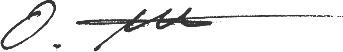 Бүрэлдэхүүн сургууль/тэнхимийн хөтөлбөрийндэд хорооны нэрХэлэлцүүлжзөвшөөрсөнхурлын огнооХөтөлбөрийн дэдхорооны даргыннэр, цол, зэрэгГарын үсэгХБООИТ-ийнхөтөлбөрийн дэд хорооЧ.Сономдагва, профессорХШУИС-ийнхөтөлбөрийн дэд хорооД.Бямбажав, дэд профессорДүгнэх зүйлОнооТайлбарИрц20Цахим хичээлд хандалтаар үнэлнэ.Явцын шалгалт 20ГМС-ийн ойлголтын батжуулах, сурах бичгийн 1-3 бүлэгУлирлын шалгалт30ГМС-ийн ойлголтын батжуулах, сурах бичгийн 4-7 бүлэгУр чадварын шалгалт30ГМС-ийн хэрэглээний ур чадварыг батжуулах, лабораторийн хичээлийн төгсгөлд газрын зураг боловсруулалтаар үнэлнэ. Нийт1007хоногХичээлийн сэдэвСэдвийн агуулгаЦагГМС-ийн удиртгалБайгалийн юмс үзэгдэл, ГМС-ийн тодорхойлолт, орон зайн өгөгдөл ба гео-мэдээлэл2Бодит ертөнц ба түүний дүрслэлЗагварчлал, газрын зураг, мэдээллийн сан, орон зайн мэдээллийн сан2Газарзүйн юмс үзэгдэлГазарзүйн юмс үзэгдлийг тодорхойлох, түүний хэлбэрүүд, талбай, объект, хил хязгаар2Газарзүйн мэдээллийн дүрслэлЖигд хуваалт, жигд бус хуваалт, вектор дүрслэл, топологи ба орон зайн хамаарал, газарзүйн талбайн дүрслэл, объектын дүрслэл2Масштаб ба нягтрал, орон зайн өгөгдлийг зохион байгуулалтМасштаб ба нягтрал, өгөгдлийн зохион байгуулалт ба цаг хугацааны хэмжээс2Орон зайн өгөгдөл боловсруулалтГМС-ийн функцлэл, орон зайн өгөгдлийн цуглуулга, бэлтгэл, хадгалалт, ашиглалт, орон зайн дүн шинжилгээ, танилцуулга2Мэдээллийн санг удирдах системМСУС-ийн хэрэглээ, мэдээг удирдах хэлбэрүүд, өгөгдлийн загварчлалын хамаарал, мэдээлэл шүүх, ГМС ба МСУС-ийн хамтын хэрэглээ2Явцын шалгалтЯвцын шалгалтҮндсэн сурах бичгийн 1-3 бүлэг буюудээрх сэдвүүдийг хамарсан шалгалтҮндсэн сурах бичгийн 1-3 бүлэг буюудээрх сэдвүүдийг хамарсан шалгалтӨгөгдлийн чанар ба орон зайн тогтолцооҮнэмшил ба нарийвчлал, цаг хугацааны нарийвчлал, орон зайн суурь тогтолцоо , тулгуур гадаргуу ба датум 2Газарзүйн тусгаг ба байрлалын алдааГазарзүйн тусгаг, түүний төрлүүд, тусгагийн өөрчлөлт, байрлалын алдаа, нарийвчлалын хэмжээ 2Байрлал тогтоох системБайрлал тогтоох үнэмлэхүй арга, өгөгдлийн чанарт нөлөөлөх хүчин зүйл, байршил тогтоох хиймэл дагуулын систем2Орон зайн өгөгдөл цуглуулалт ба шалгалтОрон зайн өгөгдөл шууд аргаар цуглуулах, дижитайз хийх, өгөгдлийг шалгах ба засах2Интерполяци ба ахисан түвшний тооцоололЦэгэн өгөгдлийн интерполяци, салангид ба үргэлжилсэн талбайн үүсгэлт, ахисан түвшний тооцоолол, шүүлтүүр 2Орон зайн өгөгдөл боловсруулалт - 1Хэмжилт, сонголт, ангилал, давхцуулах функцүүд 2Орон зайн өгөгдөл боловсруулалт - 2Хөршлөл, хөрш орон зайн, тархалт, чиглэл, сүлжээ анализын функцүүд 2Орон зайн өгөгдлийн дүрслэлГазрын зураг, орон зайн өгөгдлийн дүрслэл, зураг зүйн хэрэгсэл 2Газрын зурагӨгөгдлийн шинж чанар, чанарын ба тоон өгөгдөл, өндөршлийн ба цаг хугацааны зураглал, газрын зургийн мэдээлэл 2Улирлын шалгалтУлирлын шалгалтҮндсэн сурах бичгийн 4-7 бүлэг буюудээрх сэдвүүдийг хамарсан шалгалтҮндсэн сурах бичгийн 4-7 бүлэг буюудээрх сэдвүүдийг хамарсан шалгалтНийтНийт327хоногХичээлийн сэдэвСэдвийн агуулгаЦагГазарзүйн солбицол, байр зүйн зурагБайр зүйн зургийн тайлал, газарзүйн солбицлын тухай ойлголт, топо зургийн мэдээлэл 2ГМС-ийн программ хангамжArcGIS программ, түүний функцүүд2Топо зургийн байр зүйн холболтТопо зургийн 4 ба 9 цэгээр байр зүйн холболт 2Орон зайн боловсруулалтОрон зайн анхан шатны боловсруулалт, нэгтгэх, тайрах, орчны бүс татах гэх мэт функцүүд 2Дүрс мэдээ Орон зайн дүрс мэдээ буюу shape file, geodatabase үүсгэлт 2Дүрс мэдээ хөрвүүлэлтОрон зайн дүрс мэдээг ArcGIS, Google Earth программ хооронд хөрвүүлэлт Шинж чанарын мэдээНэрлэсэн, эрэмбэлэгдсэн, шаталбарт, хамаарсан өгөгдлүүд, тэдгээрийн онцлог, хүснэгтэн мэдээ 2Шинж чанарын мэдээний тоон анализЭнгийн статистик анализын хэлбэрүүд, Excel программ руу хөрвүүлэлт 2Газрын зураг бэлтгэлт – 1Цаг хугацааны дүрслэл, сэдэвчилсэн зураг, дүрслэлийн үйл явц 2Газрын зураг бэлтгэлт – 2Өгөгдлөөс хамаарсан дүрслэлийн хэлбэрүүд, Бертиний дүрслэл  2Газрын зураг бэлтгэлт – 3Гарчиг, масштаб, зүг чиг, дүрслэл, таних тэмдэг, солбицол, ном зүй гэсэн мэдээлэл оруулалт 2Газрын зураг хэвлэлт, дүгнэлтГазрын зураг хэвлэлтэд бэлтгэх, зурган файл болгох 2Өндрийн тоон загварӨТЗ тухай, нээлттэй эх сурвалжаас татах, боловсруулалт 2Хиймэл дагуулын мэдээ Хиймэл дагуулын мэдээний тухай, нээлттэй эх сурвалжаас татах, сувгийн хослолууд 2Ургамлын нормчилсон индексNDWI талаар, түүний тооцоолол2Усны нормчилсон индексNDVI талаар, түүний тооцоолол2Ур чадварын шалгалтУр чадварын шалгалтГазрын зураг бэлтгэсэн байдалГазрын зураг бэлтгэсэн байдалНийтНийт32